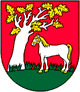 VŠEOBECNE ZÁVÄZNÉ NARIADENIEč. 6/2017o zavedení a poskytovaní elektronických služiebNávrh VZN- vyvesený na úradnej tabuli obce dňa: 13. 9. 2017- zverejnený na elektronickej úradnej tabuli obce: 13. 9. 2017Lehota na predloženie pripomienok k návrhu VZN do /včítane/: 27. 8. 2017Doručené pripomienky /počet/: 0Vyhodnotenie pripomienok k návrhu VZN uskutočnené dňa: -Vyhodnotenie pripomienok k návrhu VZN doručené poslancom dňa: -VZN schválené Obecným zastupiteľstvom v Nacinej Vsi dňa: 28. 9. 2017   pod č. 272/2017VZN vyvesené na úradnej tabuli obce dňa: 28. 9. 2017VZN zverejnené na elektronickej úradnej tabuli obce od:   28. 9. 2017    do: 13. 10. 2017VZN zvesené z úradnej tabule obce dňa: 13. 10. 2017VZN nadobúda účinnosť dňom: 13. 10. 2017Obecné zastupiteľstvo Obce Nacina Ves, v súlade s § 6 a § 11 ods. 4 písm. g) zákona č. 369/1990 Zb. o obecnom zriadení v znení neskorších právnych predpisov, zákona č. 305/2013 Z.z. o elektronickej podobe výkonu pôsobnosti orgánov verejnej moci a o zmene a doplnení niektorých zákonov (zákon o eGovernmente) v znení neskorších právnych predpisov, 
a ustanovenia § 98b ods. 5 zákona č. 582/2004 Z. z. o miestnych daniach a miestnom poplatku za komunálne odpady a drobné stavebné odpady v znení neskorších právnych predpisov, uznieslo sa dňa 28. 9. 2017 na tomto všeobecne záväznom nariadení č. 6/2017 o zavedení 
a poskytovaní elektronických služieb (ďalej len „VZN“) :§1 Predmet úpravy1. Účelom tohto VZN je umožniť právnickým osobám, fyzickým osobám a fyzickým osobám - podnikateľom (ďalej v texte len „právnickým a fyzickým osobám") uplatňovať výkon svojich práv a plnenie svojich povinností, vo vzťahu k Obci Nacina Ves elektronicky, ako aj vybrané náležitosti výkonu verejnej moci elektronicky a elektronickej komunikácie obce Nacina Ves voči právnickým a fyzickým osobám v rozsahu právomoci obce Nacina Ves podľa osobitných predpisov.2. Elektronické služby zabezpečuje Obec Nacina Ves prostredníctvom špecializovaného portálu na webovom sídle https://www.dcom.sk, ako aj ústredného portálu verejnej správy, prístupného na webovom sídle https://www.slovensko.sk.3. Aktualizovaný zoznam elektronických služieb, ktoré obec Nacina Ves poskytuje, ako aj ich popis a návod na ich používanie sú uvedené na portáloch uvedených v bode 2.§2 Osobitné ustanovenia1. Pre využívanie elektronických služieb je nevyhnutná príslušná  miera autorizácie 
a autentifikácie podľa zákona o eGovernmente, pokiaľ pri jednotlivých elektronických službách nie je uvedené inak.2. Ak sa vo všeobecne záväzných nariadeniach alebo iných predpisoch Obce Nacina Ves vyžaduje písomná forma komunikácie, považuje sa za ňu listinná aj elektronická komunikácia podľa osobitného predpisu (napríklad § 17 a násl. zákona o eGovernmente).§3 Záverečné ustanovenia1.	Na tomto Všeobecne záväznom nariadení obce sa uznieslo obecné zastupiteľstvo v Nacinej Vsi svojim uznesením č.  272/ 2017 dňa 28. 9. 20172.	VZN č. 6/2017 bolo vyvesené dňa 28. 9. 2017  na úradnej tabuli obce a nadobúda účinnosť dňa 13. 10. 2017.V Nacinej Vsi,  dňa 28. 9. 2017